スキル標準導入ワークショップ（東京） 開催！！【IPA導入ステップ】による　戦略的・効果的なIT人材育成の仕組みづくり	・ビジネス/事業のあるべき姿にもとづいた組織の機能（タスク）を定義できる。・定義された機能（タスク）を実行する役割（人材像）と、そのレベルを定義できる。・定義された機能（タスク）と役割（人材像）の現状を診断・分析（テストアセスメント）し、その結果をフィードバックして人材育成体系を作成することができる。・ｉＣＤ活用企業認証（シルバー以上）の対象となることができる。・企業内人材育成推進助成金申請にも活用できる　　　　　　　　　　	一般社団法人 コンピュータソフトウェア協会（CSAJ）　　　　　　　　　　	会員特別価格　１社あたり　\200,000（税別）　（一般企業　\400,000（税別））※・全6回のワークショップ（参加企業合同）と各企業における作業を織り交ぜて進めます。・人材育成体系のプロセスをサポートするツール（IPA提供）を使用し、ワークショップを効率的かつ効果的に実施します。・10月13日（木）にテイクオフミーティングを実施し、その後の状況に対し個別指導させていただきます。※第1・2回は合宿形式で行われます。合宿費用は別途かかります。	スキル標準の導入を真剣に検討されている企業の方（ITユーザ企業、IT系企業、ユーザ系企業IT部門・経営企画部門・情報システム会社）※実際に自社で人材育成体系を作成し、アウトプットをワークショップで発表可能なこと募集企業数5社限定（1企業あたり2名～5名様程度）★本申込書にご記入いただいたお客様の個人情報は、CSAJ＆IPAの事業以外の目的で使用されることはありません。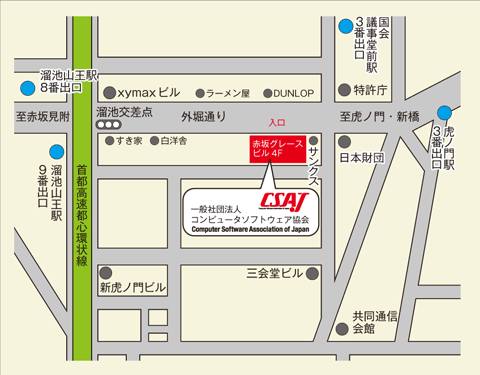 　申込方法　上の「参加申込書」の所定の項目にご記入の上、FAXにてお送りください。折り返し、請求書等をお申込み責任者様宛にお送りいたします。　お申込み・会場　　　一般社団法人コンピュータソフトウェア協会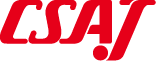 〒107-0052 東京都港区赤坂1-3-6 赤坂グレースビル4FTEL：03-3560-8440FAX：03-3560-8441URL：http:// www.csaj.jp/NEWS/committee/icd/160621_icd.htmlE-mail：gyoumu1@csaj.jp【主催】一般社団法人 コンピュータソフトウェア協会（CSAJ）【後援】独立行政法人 情報処理推進機構（IPA）【お問合せ・お申し込み】一般社団法人 コンピュータソフトウェア協会(CSAJ)住所：〒107-0052 東京都港区赤坂1-3-6 赤坂グレースビル4FTEL：03-3560-8440　FAX：03-3560-8441 E-mail：gyoumu1@csaj.jpURL：http://www.csaj.jp/NEWS/committee/icd/160621_icd.html平成28年度「第5期　ｉコンピテンシ・ディクショナリ活用ワークショップ」参加申込書8日間：6月21日（火）、７月1日（金）、2日（土）、14日（木）、28日（木）、8月25日（木）、9月8日（木）、10月13日（木）「個人情報の取扱いについて」をご確認の上、お申込み下さい。（弊社Webページ「個人情報保護方針」 URL：http://www.csaj.jp/privacy/index.html）平成28年度「第5期　ｉコンピテンシ・ディクショナリ活用ワークショップ」参加申込書8日間：6月21日（火）、７月1日（金）、2日（土）、14日（木）、28日（木）、8月25日（木）、9月8日（木）、10月13日（木）「個人情報の取扱いについて」をご確認の上、お申込み下さい。（弊社Webページ「個人情報保護方針」 URL：http://www.csaj.jp/privacy/index.html）フ　リ　ガ　ナフ　リ　ガ　ナ貴　　社　　名貴　　社　　名貴 社 住 所（請求書送付先）貴 社 住 所（請求書送付先）〒〒〒〒〒〒資本金百万円百万円従業員数従業員数1-50、51-100、101-300301-999、1000以上お申込み責任者所属部署名お申込み責任者役　職　名お申込み責任者フ　リ　ガ　ナお申込み責任者氏　　　名お申込み責任者電話番号FAX番号FAX番号お申込み責任者Ｅ－ｍａｉｌ参加者フ　リ　ガ　ナ参加者氏　　　名参加者フ　リ　ガ　ナ参加者氏　　　名